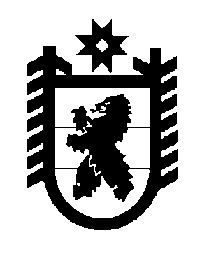 Российская Федерация Республика Карелия    ПРАВИТЕЛЬСТВО РЕСПУБЛИКИ КАРЕЛИЯРАСПОРЯЖЕНИЕот 14 августа 2015 года № 514р-Пг. Петрозаводск В целях реализации постановления Правительства Российской Федерации от 26 декабря 2014 года № 1502 «О предоставлении в 2015 году из федерального бюджета бюджетам субъектов Российской Федерации иных межбюджетных трансфертов на финансовое обеспечение мероприятий по временному социально-бытовому обустройству граждан Украины и лиц без гражданства, постоянно проживавших на территории Украины, прибывших на территорию Российской Федерации в экстренном массовом порядке и находящихся в пунктах временного размещения» одобрить и подписать Дополнительное соглашение к Соглашению между Федеральной миграционной службой и Правительством Республики Карелия о предоставлении в 2015 году из федерального бюджета бюджету Республики Карелия иных межбюджетных трансфертов на финансовое обеспечение мероприятий по временному социально-бытовому обустройству граждан Украины и лиц без гражданства, постоянно проживающих на территории Украины, прибывших на территорию Российской Федерации в экстренном массовом порядке и находящихся в пунктах временного размещения, от 25 июня 2015 года № КР-1/4-7720.Исполняющий обязанностиГлавы Республики Карелия                                                         О.Ю. Громов